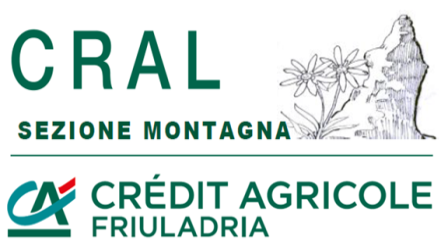 A TUTTI GLI ASSOCIATI E SIMPATIZZANTI                                                   SANTUARIO  MARIA LUGGAU (A)                                           Ven 26 -  Dom 28 LUGLIO  2019Questa è un’uscita che fa bene al corpo ed all’anima e lo dimostrano dal 1804 i Cadorini (3° dom di Sett) e i Carnici (ultima dom di Giugno) che a piedi e in notturna si incamminano il sabato sera in preghiera e canti fino a Luggau per ringraziare la “Madonna dei sette dolori” per l’aiuto avuto contro la pestilenza del bestiame. Forse anche noi potremmo trovare lo “spirito giusto”.Saremo alloggiati nel convento dei frati Agostiniani costruito intorno alla chiesa eretta dalla popolazione locale appunto in ringraziamento della grazia ricevuta.VENERDI 26 LUGLIO Partenza dal Davanzo Park per i “pordenonesi” ore 7,00, incontro per TUTTI alle 9,30/45 alle sorgenti del Piave (1830m) dove lasciamo le macchine. Dopo un breve caffè inizia la camminata per Maria Luggau. La prima tappa è al Rifugio Calvi (2164m) con sosta per “riprendere fiato” e rifornirci di “energia” per affrontare il sent 132. Al 1° bivio si gira a dx per Passo Sesis (2312m-set.140) e raggiungere la così detta “Traversata Carnica” che abbandoniamo presto per arrivare sulla sx al confine con l’Austria (Passo dei Sappadini 2128m). Ora si scende al rifugio Hochweißsteinhaus (il loro Peralba 1868m) dove gusteremo la prima “vera” birra e faremo un frugale pranzo. Dopo questa seconda sosta si scende a prendere la strada per Luggau (quota 1646m e sent. 402/448). Da qui solo discesa fino al paese (1173m): lunga camminata di oltre 4 ore un po’ per prati, un po’ per bosco, un po’ d’asfalto. Arrivo previsto in paese intono alle ore 18. Sistemazione in camerette a 2 letti con bagno e doccia (anche 2 singole) cena e buon riposo !!SABATO 27 LUGLIO Sveglia - S.Messa ore 7,30 - colazione 8,30 (orario da rispettare tassativamente). Alle ore 9,30 si parte in Pullman verso Tassenbach, Lienz e Mölltal e infine si arriva al Großglockner (2369m) in circa 2 ore. Sulla vetta Kaiser-Franz-Josef si trova il “Gamsgrubenweg” il più grande ghiacciaio delle Alpi Orientali. La zona è turisticamente preparate con siti che illustrano le caratteristiche e la storia del posto, passeggiate in tunnel e su ghiaccio in tutta sicurezza, vedere la patria degli stambecchi ecc. Sul posto ci sono diversi ristoranti e baite per il pranzo che sarà a proprie spese. Al ritorno ci fermeremo per una foto ricordo alle cascate “Jungfernsprung” nella Mölltal e una breve visita a Heiligenblut (Sacro Cuore) con pausa caffè.NB! Il pullman tiene max 20 posti. Pertanto chi è venuto a Luggau con auto propria potrà aiutarci a portare “tutti” (qualora necessario), per questo servizio avrà un rimborso spese. Rientro a Luggau entro le ore 17,30 cena e buon riposo.DOMENICA 28 LUGLIO Colazione fino alle 8,30, Santa Messa ore 9,30. Subito dopo con 2 pullmini da 8 posti gli amici del Wilhelmer Reisen ci riporterà all’attacco del sentiero per il Hochweißsteinhaus dove arriveremo giusto per il pranzo. Infine rientreremo in Italia per la stessa via dell’andata fino a raggiungere le macchine al parcheggio delle “Sorgenti del Piave” dove ci saluteremo ma…. non prima di aver assolto al rito del “terzo tempo” !!QUOTA:  SOCI GRUPPO  € 100   -  SOCI CRAL  € 130    -  AGGREGATI € 150Supplemento camera singola € 10 sui 2 giorniGruppo c’è stato più volte, ma viste le molte facce nuove pensa sia giusto condurle lassù.Proponente il DIRETTIVO                                         per info:  Colavitti Roberto   339 1315177                                                                                                             Belfio  Luigino       339 2524355  La quota comprende:  ½ pens.- cene - rinfreschi –noleggio Pullman, pranzi, escluso quello del sabato.La quota non comprende: extra individuali e tutto quanto non compreso nella “quota comprende” Con il solo fatto di iscriversi all’escursione, ciascun partecipante accetta di osservare le norme del “Regolamento interno” del Gruppo     ed in particolare del’art.6, esonerando il CRAL, la Sezione Montagna, e i Responsabili dell’escursione da ogni responsabilità per incidenti di qualsiasi genere che si verificassero nel corso della stessa, trasferimenti compresi.Prossima uscita  4 Agosto FERRATA CHIADENISISCRIZIONE  entro mer 24 Luglio 2019 per e-mail gruppomontagnabpfa@gmail.com